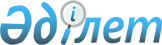 Об образовании избирательных участков на территории Акжарского района Северо-Казахстанской областиРешение акима Акжарского района Северо-Казахстанской области от 1 февраля 2016 года № 3. Зарегистрировано Департаментом юстиции Северо-Казахстанской области 11 февраля 2016 года № 3617.
      В соответствии с пунктами 1, 2 статьи 23 Конституционного Закона Республики Казахстан от 28 сентября 1995 года "О выборах в Республике Казахстан", аким Акжарского района Северо-Казахстанской области РЕШИЛ:
      1. Образовать на территории Акжарского района Северо-Казахстанской области 26 избирательных участков в следующих границах:
      1) Избирательный участок № 67
      местонахождение избирательного участка: село Айсары, улица Абая, 3, здание коммунального государственного учреждения "Айсаринская основная школа" коммунального государственного учреждения "Отдел образования Акжарского района" коммунального государственного учреждения "Управление образования акимата Северо-Казахстанской области";
      границы избирательного участка: село Айсары;
      2) Избирательный участок № 68
      местонахождение избирательного участка: село Аксары, улица Ленина, 4, здание коммунального государственного учреждения "Аксаринская основная школа" коммунального государственного учреждения "Отдел образования Акжарского района" коммунального государственного учреждения "Управление образования акимата Северо-Казахстанской области";
      границы избирательного участка: село Аксары;
      3) Избирательный участок № 69
      местонахождение избирательного участка: село Алкатерек, улица Алия Молдагулова, 5, здание коммунального государственного учреждения "Алкатерекская средняя школа" коммунального государственного учреждения "Отдел образования Акжарского района" коммунального государственного учреждения "Управление образования акимата Северо-Казахстанской области;
      4) Избирательный участок № 70
      местонахождение избирательного участка: село Ащиголь, улица Кенесары, 2, здание коммунального государственного учреждения "Ащигольская средняя школа" коммунального государственного учреждения "Отдел образования Акжарского района" коммунального государственного учреждения "Управление образования акимата Северо-Казахстанской области";
      границы избирательного участка: село Ащиголь;
      5) Избирательный участок 71
      местонахождение избирательного участка: село Байтус, улица Абылай хана, 2, здание коммунального государственного учреждения "Байтусская неполная средняя школа" коммунального государственного учреждения "Отдел образования Акжарского района" коммунального государственного учреждения "Управление образования акимата Северо-Казахстанской области";
      границы избирательного участка: село Байтус;
      6) Избирательный участок № 72
      местонахождение избирательного участка: село Бостандык, улица Дружбы, 2, здание коммунального государственного учреждения "Бостандыкская средняя школа" коммунального государственного учреждения "Отдел образования Акжарского района" коммунального государственного учреждения "Управление образования акимата Северо-Казахстанской области";
      границы избирательного участка: село Бостандык;
      7) Избирательный участок № 73
      местонахождение избирательного участка: село Восход, улица Кунаева, 8, здание коммунального государственного учреждения "Восходская основная школа" коммунального государственного учреждения "Отдел образования Акжарского района" коммунального государственного учреждения "Управление образования акимата Северо-Казахстанской области";
      границы избирательного участка: село Восход, село Аксай; 
      8) Избирательный участок № 74
      местонахождение избирательного участка: село Горьковское, улица Гвардейская, 8, здание коммунального государственного учреждения "Горьковская средняя школа" коммунального государственного учреждения "Отдел образования Акжарского района" коммунального государственного учреждения "Управление образования акимата Северо-Казахстанской области"; 
      границы избирательного участка: село Горьковское;
      9) Избирательный участок № 75
      местонахождение избирательного участка: село Казанское, улица Школьная, 11, здание государственного учереждения "Центр по обеспеспечению деятельности организации культуры Талшыкского сельского округа Акжарского района Северо-Казахстанской области;
      границы избирательного участка: село Казанское;
      10) Избирательный участок № 76
      местонахождение избирательного участка: село Карашилик, улица Школьная, 1, здание коммунального государственного учреждения "Карашиликская средняя школа" коммунального государственного учреждения "Отдел образования Акжарского района" коммунального государственного учреждения "Управление образования акимата Северо-Казахстанской области";
      границы избирательного участка: село Карашилик;
      11) Избирательный участок № 77
      местонахождение избирательного участка: село Кіші Қараой, улица Молодежная, 28, здание коммунального государственного учреждения "Киевская средняя школа" коммунального государственного учреждения "Отдел образования Акжарского района" коммунального государственного учреждения "Управление образования акимата Северо-Казахстанской области";
      границы избирательного участка: село Кіші Қараой;
      12) Избирательный участок 78
      местонахождение избирательного участка: село Кызылту, улица Комсомольская, 2, здание коммунального государственного учреждения "Кызылтуская средняя школа" коммунального государственного учреждения "Отдел образования Акжарского района" коммунального государственного учреждения "Управление образования акимата Северо-Казахстанской области";
      границы избирательного участка: село Кызылту;
      13) Избирательный участок № 80
      местонахождение избирательного участка: село Кулыколь, улица Школьная, 1, здание коммунального государственного учреждения "Жанааульская средняя школа имени Кали Хадесова" коммунального государственного учреждения "Отдел образования Акжарского района" коммунального государственного учреждения "Управление образования акимата Северо-Казахстанской области";
      границы избирательного участка: село Кулыколь;
      14) Избирательный участок № 81
      местонахождение избирательного участка: село Дауит, улица Варашилова, 23, здание коммунального государственного учреждения "Дауитская средняя школа" коммунального государственного учреждения "Отдел образования Акжарского района" коммунального государственного учреждения "Управление образования акимата Северо-Казахстанской области"; 
      границы избирательного участка: село Дауит;
      15) Избирательный участок № 82
      местонахождение избирательного участка: село Ленинградское, улица Тәуелсіздік, 26, здание коммунального государственного учреждения "Ленинградская средняя школа № 2" коммунального государственного учреждения "Отдел образования Акжарского района" коммунального государственного учреждения "Управление образования акимата Северо-Казахстанской области";
      границы избирательного участка: село Ленинградское, улица Абая, дома № 22, 24, 26, 28, 44, 46, 48, 50, 54, 56, 58, 60, 62; улица Автомобильная, дома № 23, 25, 27, 31, 33, 64, 66, 68, 70, 72, 74, 76, 78, 82, 84, 86, 88; улица Амангельды, дома № 4, 6,10, 13, 16, 17, 18, 20, 22; улица Биржан-сал, дома № 35, 38, 39, 40, 41, 42, 43, 44, 45, 46, 47, 48, 49, 50, 52, 53, 54, 55, 56; улица Шоқан Уәлиханов, дома № 24, 26, 28, 30, 32, 33, 34, 35, 36, 36а, 37, 39, 41; улица Жумабаева, дома № 2, 3, 4, 5, 7, 9; улица Кенесары, дома № 3, 5, 7, 9, 11, 13, 15, 17, 19, 25, 33, 35, 37, 51, 53, 61, 63, 65, 67, 71, 73, 75, 77, 79, 81, 93, 95, 97, 99, 101, 105; улица Красивая, дома № 1, 3, 5, 7, 9, 11, 13; улица Кусаинова, дома № 33, 35, 37, 39; улица Сәбит Мұқанов, дома № 2, 3, 4, 5, 6, 7, 11, 13, 15, 16, 17, 22, 23, 24, 26, 27, 28, 29; улица Тәуелсіздік, дома № 22, 23, 24, 25, 30; улица Мусабаева, дома № 2, 4, 8; улица Пионерская, дом № 24; улица Сейфуллина, дома № 9, 10, 11, 13, 15, 16, 17, 18, 19, 21, 22, 23, 24, 25, 26, 33, 35; улица Ақан сері, дома № 22, 24, 26, 28, 29, 30, 31, 33, 35, 36, 37, 40, 42, 44, 46, 48, 41, 43, 45, 49, 51, 55, 57; улица Строительная, дома № 21, 22, 23, 24, 24А; улица Целинная, дома № 19, 21, 23, 28, 30; улица Юбилейная, дома № 21, 23, 24, 25, 26, 27, 28, 29, 32, 34, 36, 43, 44, 45, 46, 47, 48, 49, 54, 55, 56, 57, 58, 59, 60, 62, 63, 64;
      16) Избирательный участок № 83
      местонахождение избирательного участка: село Ленинградское, улица Зеленая, 46, здание государственного учреждения "Центр по обеспечению деятельности организации культуры Ленинградского сельского округа Акжарского района Северо-Казахстанской области";
      границы избирательного участка: село Ленинградское, улица Абылай Хана, дома № 4, 6; улица Автомобильная, дома № 1, 2, 3, 4, 5, 6, 7, 8, 9, 10, 11, 12, 14, 16, 18, 19, 22, 24, 30, 32, 34, 36, 38, 40, 44, 46, 50, 52, 54, 56, 58, 60, 62; улица Биржан-сал, дома № 5, 6, 7, 10, 13, 14, 17, 18, 20, 23, 24, 27, 29, 31, 32, 34; улица Восточная, дома № 1, 3; улица Горького, дома № 14, 16, 23, 24, 26, 33, 44, 48, 54, 55, 56, 57, 58, 63, 64, 66, 67, 68, 69, 71, 81, 83, 85, 87, 89, 91, 95, 97; улица Шоқан Уәлиханов, дома № 1, 3, 4, 5, 9, 18, 25, 27; улица Зеленая, дома № 2, 2А, 4, 6, 7, 8, 9, 10, 13, 14, 20, 24, 25, 26, 27, 30, 33, 35, 37, 39, 40, 41, 43, 47, 49, 51, 52, 59, 71, 73, 75, 77; улица Интернациональная, дома № 2, 3, 4, 5, 6, 7, 11; улица Калужская, дома № 3, 6, 7, 8; улица Кенесары, дома № 8, 12, 30, 32, 34, 40, 42, 44, 46, 50, 52, 54, 56, 58, 60, 62, 64, 70, 72, 74, 76, 78, 80, 82, 84, 86, 88, 90, 102, 104, 106, 108; улица Кооперативная, дома № 1, 2, 3, 4, 5, 6, 7, 8, 9, 10; улица Әлия Молдағұлова, дома № 2, 5, 7, 8, 9, 11, 13, 16; улица Куйбышева, дома № 4, 10, 15; улица Кусаинова, дома № 1, 2, 3, 4, 5, 6, 7, 8, 9, 10, 11, 12, 14, 15, 16, 17, 19, 22, 23, 24, 25; улица Тәуелсіздік, дома № 1, 3, 5, 15, 17, 18; улица Лихачева, дома № 3, 4, 5, 6, 7, 9, 11, 16, 21, 25; улица Маслозаводская, дом № 7; улица Набережная, дома № 4, 6, 7, 9, 11, 12, 14, 15, 16, 20, 23, 24, 25, 26, 27, 28, 33, 34, 35, 36, 37, 38, 39, 40, 42, 43, 44, 47, 49; улица Панфилова, дома № 1, 2, 3, 4, 5, 6, 7, 8, 8А, 15, 16, 17, 18; улица Подстанция, дома № 1, 2А, 9; улица Пролетарская, дома № 2, 4, 8А; улица Пионерская, дома № 4, 5, 6, 9, 10, 12, 17, 18, 19, 20, 21, 23, 25; улица Ақан сері, дома № 1, 2, 3, 4, 5, 6, 7, 10, 14, 16, 17, 18; улица Совхозная, дома № 5, 8, 9; улица Терешковой, дома № 1, 3, 5, 7, 9, 11, 13, 15, 17, 19, 23, 25, 27, 29, 31, 33, 35, 37, 39; улица Урицкого, дома № 8, 10; улица Целинная, дома № 3, 10, 12, 11, 14, 16; улица Экспериментальная, дома № 2, 4, 6, 8;
      17) Избирательный участок № 84
      местонахождение избирательного участка: село Майское, улица Абая, 5, здание коммунального государственного учереждения "Майская средняя школа" коммунального государственного учреждения "Отдел образования Акжарского района" коммунального государственного учреждения "Управление образования акимата Северо-Казахстанской области";
      границы избирательного участка: село Майское;
      18) Избирательный участок № 85
      местонахождение избирательного участка: село Кенащи, улица Алтынсарина, 1, здание коммунального государственного учреждения "Кенащинская основная школа" коммунального государственного учреждения "Отдел образования Акжарского района" коммунального государственного учреждения "Управление образования акимата Северо-Казахстанской области";
      границы избирательного участка: село Кенащи;
      19) Избирательный участок № 86
      местонахождение избирательного участка: село Баймырза, улица Первомайское, 1, здание коммунального государственного учреждения "Новосельская основная школа" коммунального государственного учреждения "Отдел образования Акжарского района" коммунального государственного учреждения "Управление образования акимата Северо-Казахстанской области";
      границы избирательного участка: село Баймырза;
      20) Избирательный участок № 87
      местонахождение избирательного участка: село Акжаркын, улица Первомайская, 1А, здание коммунального государственного учреждения "Акжаркынская средняя школа" коммунального государственного учреждения "Отдел образования Акжарского района" коммунального государственного учреждения "Управление образования акимата Северо-Казахстанской области";
      границы избирательного участка: село Акжаркын;
      21) Избирательный участок № 88
      местонахождение избирательного участка: село Талшык, улица Иманова, 1, здание коммунального государственного учреждения "Бестерекская средняя школа" коммунального государственного учреждения "Отдел образования Акжарского района" коммунального государственного учреждения "Управление образования акимата Северо-Казахстанской области".
      границы избирательного участка: село Талшык улица Абая, дома № 49/1, 49/2, 51/1, 51/2, 53/1, 53/2, 1, 2, 3, 4/1, 4/2, 5, 6/1, 6/2, 8, 9, 10, 11, 12, 13, 15, 16, 17, 18, 21, 23, 24, 26, 27, 29, 31, 32, 33, 34, 36, 37, 39, 40, 42/1, 42/2, 43, 45 улица Биржан сал, дома № 1, 2, 3, 4/1, 4/2, 5, 7, 9, 11, 12, 13, 15, 17, 18, 19, 21, 22, 25, 29; улица Е. Мусайбекова, дома № 2А, 3, 4, 4А, 5/1, 5/2, 6, 7/1, 7/2, 8, 9, 10, 11/1, 11/2, 12/1, 12/2, 13/1, 13/2, 14/1, 14/2, 15/1, 15/2, 16, 16,/1, 16/2, 17/1, 17/2, 18/1, 18/2, 19/1, 19/2, 20/1, 20/2, 21/1, 21/2, 22/1, 22/2, 23, 24, 25, 26, 27, 28, 29, 31, 32, 33, 35; улица Заводская, дома № 1/1, 1/2, 2/1, 2/2, 3, 4А, 4/1, 4/2, 4/3, 5А 5/1, 5/2, 6, 6/1, 6/2, 7, 7/1, 7/2, 8, 8/1, 8/2, 9/1, 9/2, 10/1, 10/2, 11, 11/2, 11/3, 11/4, 11/5, 11/6, 11/7, 11/9, 13, 15; улица Иманова, дома № 1, 2, 3, 4, 5, 5А, 6, 6А, 7, 8; улица Кенесары, дома № 2, 3/1, 3/2, 4/1, 4/2, 5, 6А, 6/1, 6/2, 8/1, 8/2, 9, 10/1, 10/2, 11, 13, 14, 15, 16, 17, 18, 22, 26, 28, 30, 32; улица Шәмші Қалдаяқов, дома № 1, 3, 4, 5, 9, 10, 12, 17, 18; улица Керей хан, дома № 1/1, 1/2, 1/3, 1/4, 3/1, 3/2, 4, 5/1, 5/2, 6/1, 6/2, 7/1, 7/2, 9, 10/1, 10/2, 11/1, 11/2, 12/1, 12/2, 13/1, 13/2, 14/1, 14/2, 15, 16/1, 16/2, 18, 20/1, 20/2, 22, 24; улица М. Ауэзова, дома № 1А, 3, 4А, 4/1, 4/2, 5, 6, 7, 7А, 7Б, 8, 9, 10, 11, 13, 14А, 15А, 16А, 17А; улица Әлихан Бөкейхан, дома № 1, 2/1, 2/2, 3/1, 3/2, 3/3, 4, 4/1, 4/2, 5/1, 5/2, 6, 7, 8, 9/1, 9/2, 10, 14/1, 14/2, 18/1, 18/2, 20/1, 20/2, 24/1, 24/2, 25, 26/1, 26/2, 27, 28, 32, 34, 36; улица Юбилейная, дома № 1/1, 1/2, 2/1, 2/2, 3/1, 3/2, 4/1, 4/2, 5/1, 5/2, 6/1, 6/2, 7/1, 7/2, 8/1, 8/2, 9/1, 9/2, 10/1, 10/2, 11/1, 11/2, 13/1, 13/2, 14/1, 14/2, 15/1, 15/2, 16/1, 16/2, 17/1, 17/2, 18/1, 18/2; улица С. Сейфуллина, дома № 6, 8, 16, 19, 20; улица С.Садвокасова, дома № 3/1, 3/2, 4Б, 5, 7, 8А, 14Б, 15/1, 15/2, 17, 19/1, 19/2; улица Қожаберген жырау, дома № 1/1, 1/2, 2, 3/1, 3/2, 4/1, 4/2, 5/1, 5/2,6/1, 6/2,7/1,7/2, 8/1, 8/2, 9/1, 9/2, 10/1, 10/2, 11/1, 11/2, 12/1, 12/2, 13/1, 13/2, 14/1, 14/2; улица Чехова, дома №1, 5, 7, 8/1, 8/2, 10/1, 10/2, 12, 12/1, 12/2; улица Жумабаева, дома №1, 2, 3, 6, 7, 9/2, 9/3, 11; улица Ақан сері, дома № 1, 1А, 2, 2А, 3, 4, 5, 6, 7, 8, 9, 10, 11, 12, 13, 15;
      22) Избирательный участок № 89
      местонахождение избирательного участка: село Талшык, улица Әлия Молдағұлова, 1, здание государственного коммунального казенного предприятия "Акжарского Дома культуры" акимата Акжарского района Министерства культуры и спорта Республики Казахстан;
      границы избирательного участка: село Талшык улица Абылай Хана, дома № 1/1, 1/2, 1/3, 1/4, 1/5, 1/6, 1/7, 1/8, 2/1, 2/2, 2/3, 2/4, 4/1, 4/2, 4/3, 4/4, 4/5, 4/6, 4/7, 4/8, 5, 11/1, 11/2, 13/1, 13/2, 13/3, 13/4, 14, 15/1, 15/2, 15/3, 15/4, 16, 17/1, 17/2, 17/3, 17/4, 18, 19/1, 19/2, 19/3, 19/4, 21/1, 21/2, 21/3, 21/4, 23/1, 23/2, 23/3, 23/4, 25/1, 25/2, 25/3, 25/4, 25/5; улица Амангельды, дома № 2, 3, 3/1, 3/2, 4/1, 4/2, 5; улица Вокзальная, дома № 7/1, 7/2, 7/3, 7/4, 7/5, 7/6, 7/7, 7/8, 7/9, 7/10, 7/11, 7/12, 7/13, 7/14, 8/1, 8/2, 8/3, 8/4, 8/5, 8/6, 8/7, 8/8, 8/9, 8/10, 8/11, 9/1, 9/2, 9/3, 9/4, 10/1, 10/2, 10/3, 10/4, 10/5, 10/6, 12А, 12/1, 12/2, 12/3, 12/4, 12/5, 12/6, 12/7, 13, 14, 15, 16/1, 16/2, 18/1, 18/2, 19/1, 19/2, 20, 21/1, 21/2, 21/3, 21/4, 23/1, 23/2, 24/1, 24/2, 25/1, 25/2, 26/1, 26/2, 27/1, 27/2, 28/1, 28/2, 29, 31, 32, 33, 34, 35; улица Фариза Оңғарсынова, дома № 1/1, 1/2, 1/3, 2/1, 2/2, 3/1, 3/2, 3/3, 4/1, 4/2, 5/1, 5/2, 5/3, 6/1, 6/2; улица Әлия Молдағулова, дома № 2, 3, 4, 5/1, 5/2, 6, 8, 9/1, 9/2, 10А, 11/1, 11/2, 13/1, 13/2, 14, 17/1, 17/2, 19; улица Кеңес Қажымұратов, дома № 1/1, 1/2, 2/1, 2/2, 3/1, 3/2, 4/1, 4/2, 5/1, 5/2, 6/1, 6/2, 7/1, 7/2, 9/1, 9/2, 10, 11/1, 11/2, 12, 13/1, 13/2, 14/1, 14/2, 15/1, 15/2, 16/1, 16/2, 17, 17А, 18/1, 18/2, 20/1, 20/2, 21/1, 21/2, 22/1, 22/2, 22/3, 22/4, 22/5, 23/1, 23/2, 23/3, 23/4, 23/5, 23/6, 23/7, 23/8, 23/9, 25/1, 25/2; улица С. Муканова, дома № 2, 3/1, 3/2, 4/1, 4/2, 5/1, 5/2, 6/1, 6/2, 7/1, 7/2, 8/1, 8/2, 9/1, 9/2, 10/1, 10/2, 11, 12/1, 12/2, 13/1, 13/2, 14/1, 14/2, 15/1, 15/2, 16/1, 16/2, 17/1, 17/2, 18/1, 18/2, 19/1, 19/2, 20/1, 20/2, 21/1, 21/2, 22/1, 22/2, 23/1, 23/2, 24/1, 24/2, 25/1, 25/2, 26/1, 26/2, 27/1, 27/2, 28/1, 28/2, 29/1, 29/2, 31/1, 31/2, 33/1, 33/2, 35/1, 35/2, 37/1, 37/2, 37/3, 38/1, 38/2, 39/1, 39/2, 40, 41/1, 41/2, 43/1, 43/2, 44; улица Строительная, дома № 1, 2/1, 2/2, 3/1, 3/2, 4/1, 4/2, 5/1, 5/2, 6/1, 6/2, 7, 8/1, 8/2, 10/1, 10/2, 12/1, 12/2, 18; улица Студенческая, дома № 1, 2/1, 2/2, 3, 4/1, 4/2, 5, 6/1, 6/2, 7, 8/1, 8/2, 9, 10/1, 10/2, 11/1, 11/2, 12/1, 12/2, 13А, 13/1, 13/2, 14/1, 14/2, 16/1, 16/2, 17, 18/1, 18/2, 21, 23, 28; улица Школьная, дома № 1/1, 1/2, 2, 2/1, 2/2, 3, 3/1, 3/2, 4, 4/1, 4/2, 5, 5/1, 5/2, 6А, 6/1, 6/2, 7/1, 7/2, 8/1, 8/2, 9/1, 9/2, 10/1, 10/2, 11/1, 11/2, 12, 13/1, 13/2, 15/1, 15/2, 17/1, 17/2, 19/1, 19/2, 21; улица Целинная, дома № 1, 3, 4, 6, 8, 10, 12, 18/1, 18/2, 18/3, 18/4, 18/5, 18/6, 18/7, 21, 24/1, 24/2, 26/1, 26/2, 26/3, 26/4, 26/5, 26/6;
      23) Избирательный участок № 91
      местонахождение избирательного участка: село Ульгили, улица Школьная, 10, здание коммунального государственного учреждения "Ульгилинская средняя школа" коммунального государственного учреждения "Отдел образования Акжарского района" коммунального государственного учреждения "Управление образования акимата Северо-Казахстанской области"
      границы избирательного участка: село Ульгили, село Тугуржап;
      24) Избирательный участок № 92
      местонахождение избирательного участка: село Уялы, улица 30 лет Победы, 1, здание коммунального государственного учреждения "Уялинская средняя школа имени Смагула Садвакасова" коммунального государственного учреждения "Отдел образования Акжарского района" коммунального государственного учреждения "Управление образования акимата Северо-Казахстанской области";
      границы избирательного участка: село Уялы;
      25) Избирательный участок № 93
      местонахождение избирательного участка: село Талшык, улица Целинная, 16, здание коммунального государственного "Талшикская средняя школа" коммунального государственного учреждения "Отдел образования Акжарского района" коммунального государственного учреждения "Управление образования акимата Северо-Казахстанской области";
      границы избирательного участка: село Талшык, улица Ветеринарная, дом № 2/1, 2/2; улица Г. Кусаинова, дома № 1, 3, 4, 5, 6, 7, 8/1, 8/2, 10, 11, 12, 13, 14, 15, 16, 17, 17А, 19, 23, 27; улица Мира, дома № 1, 2, 3, 4, 5, 6, 7, 8, 9, 10; улица Едіге батыр, дома № 1/1, 1/2, 4, 4А/1, 4А/2, 9/1, 9/2, 9/3; улица Победы, дома № 1, 2, 3, 5, 6, 7, 8, 9, 10, 11, 12, 13, 14, 15, 16, 17, 18, 19, 21, 22, 23, 24, 25, 26, 27, 29, 32, 33/1, 33/2, 34, 35/1, 35/2, 36, 37/1, 37/2, 38, 39, 40, 40/1, 41/1, 41/2, 43/1, 43/2, 44, 45, 47, 48, 50/1, 50/2, 51, 52/1, 52/2, 54/1, 54/2, 56/1, 56/2, 57/1, 57/2, 58/1, 58/2, 59/1, 59/2, 60/1, 60/2, 61, 62/1, 62/2, 64/1, 64/2, 65, 66/1, 66/2, 68 А, 68/Б, 68/1, 68/2, 69, 70, 72, 73, 74, 75, 76, 77, 78, 79/1, 79/2, 80, 81/1, 81/2, 82, 84, 85/1, 85/2, 86, 86А, 86/1, 86/2, 87/1, 87/2, 88/2, 89/1, 89/2, 90/ 1, 90/2, 91/1, 91/2, 92/1, 92/2, 93/1, 93/2, 94/1, 94/2, 95/1, 95/2, 96/1, 96/2, 97/1, 97/2, 98/1, 98/2, 99/1, 99/2, 100/1, 100/2, 101/1, 101/2, 102/1, 102/2, 103/1, 103/2, 104/1, 104/2, 105/1, 105/2, 106/1, 106/2, 107/1, 107/2, 108/1, 108/2, 109, 111/1, 111/2, 112/1, 112/2, 114/1, 114/2; улица Речная, дома № 1, 3, 4, 6, 7, 9, 11, 12, 13А, 13Б, 14, 15, 15А, 15Б, 16, 17, 21, 23, 25, 27, 28, 29, 31, 33, 35, 39, 41, 43; улица С. Садвакасова, дома 18, 20, 22, 27, 29, 31, 33, 35; улица О. Шамшинурова, дома № 1, 2, 3, 4, 6А, 6/1, 6/2, 6/3, 6/4, 7/1, 7/2, 7/3, 7/4, 8/1, 8/2, 8/3, 8/4;
      26) Избирательный участок № 94
      местонахождение избирательного участка: село Ленинградское, улица Кенесары, 86, здание коммунального государственного учреждения "Ленинградский сельскохозяйственный колледж" акимата Северо-Казахстанской области Министерства образования и науки Республики Казахстан;
      границы избирательного участка: село Ленинградское, улица Абая, дома № 1, 5, 7, 9, 11, 51, 57, 59, 61, 63; улица Автомобильная, дома № 53, 55, 57; улица Биржан-сал, дома № 57, 58, 61, 62, 63, 67, 69, 71, 73, 75; улица Гагарина, дома № 2, 4, 6, 8,10; улица Красивая, дома № 1а, 2, 3, 3а, 4, 5а, 6, 6а, 7а, 8, 10, 12, 12А, 14, 14А, 16, 17, 18, 21; улица Тәуелсіздік, дома № 36, 38, 40, 42, 43, 44, 45, 46, 47, 48, 49, 50, 51, 53, 55, 59, 60, 61, 62, 63, 64, 67; улица Молодежная, дома № 1, 2, 3, 4, 7, 8; улица Мусабаева, дома № 33, 35, 37, 39; улица Насосная, дома № 2, 3; улица Омская, дома № 2, 4, 5, 10; улица Сельская, дома № 2, 3, 4, 5, 11; улица Ақан сері, дома № 50, 52, 54, 56, 57, 58, 59, 60, 61, 63, 65, 67, 69; улица Халыкова, дом № 2.
      Сноска. Пункт 1 в редакции решения акима Акжарского района Северо Казахстанской области от 12.01.2022 № 1 (вводится в действие по истечении десяти календарных дней после дня его первого официального опубликования) ; от 05.04.2023 № 3 (вводится в действие по истечении десяти календарных дней после дня его первого официального опубликования).

      2. Признать утратившим силу решение акима Акжарского района Северо-Казахстанской области от 27 февраля 2015 года № 05 "Об образовании избирательных участков на территории Акжарского района Северо-Казахстанской области" (зарегистрировано в Реестре государственной регистрации нормативных правовых актов под № 3158 от 12 марта 2015 года, опубликовано 16 марта 2015 года в газетах "Акжарские вести" № 12, "Нурлы Ел" № 12).

      3. Настоящее решение вводится в действие по истечении десяти календарных дней после дня его первого официального опубликования.


					© 2012. РГП на ПХВ «Институт законодательства и правовой информации Республики Казахстан» Министерства юстиции Республики Казахстан
				
      Аким Акжарского районаСеверо-Казахстанской области

С. Туралинов

      "СОГЛАСОВАНО"ПредседательАкжарской районнойизбирательной комиссииСеверо-Казахстанской областиРеспублики Казахстан1 февраля 2016 года

М. Шапенов
